様式第８号（第１３条関係）福井市吹付けアスベスト調査事業補助金交付請求書年　　月　　日　福井市長　宛〒　　　-　　　　申請者（所有者）  住所氏名　　　　　　　　　　　（※）　（法人にあっては所在地及び名称並びに代表者名）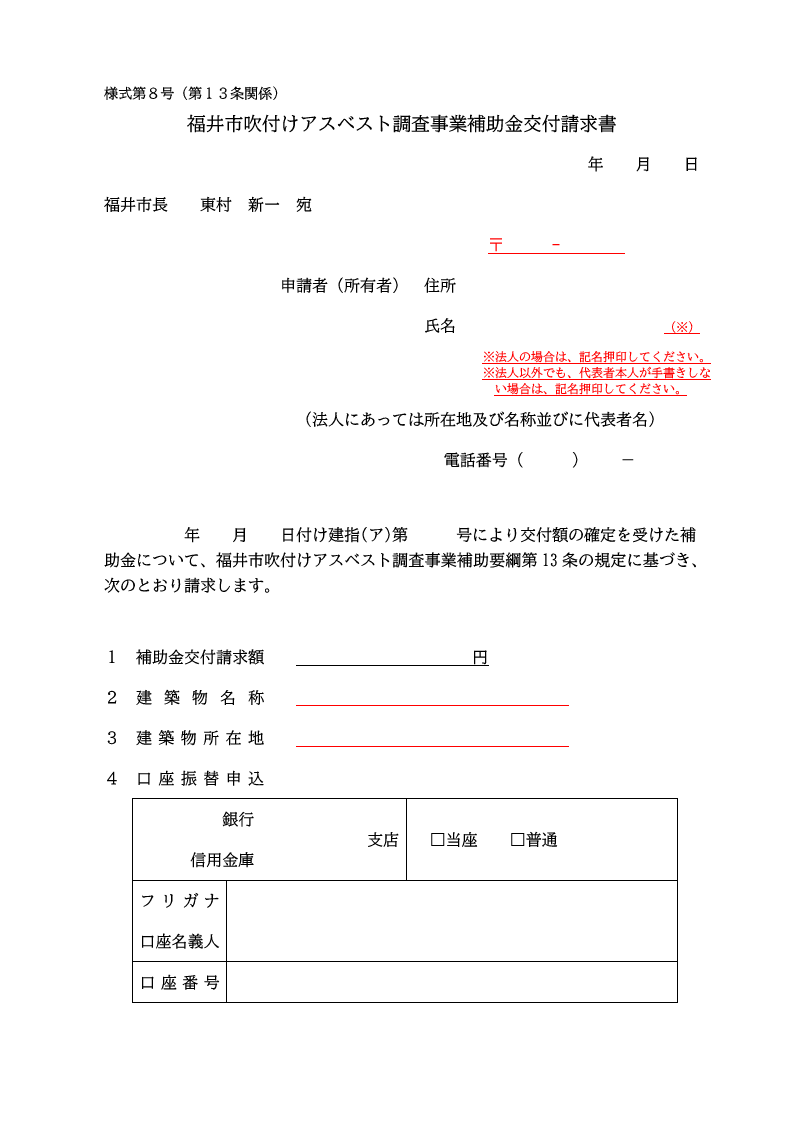 電話番号（　　　）　　－　　　　　年　　月　　日付け建指(ア)第　　　号により交付額の確定を受けた補助金について、福井市吹付けアスベスト調査事業補助要綱第13条の規定に基づき、次のとおり請求します。１　補助金交付請求額　　　　　　　　　　　　　円２　建築物名称　　　　　　　　　　　　　　　　　　　３　建築物所在地　　　　　　　　　　　　　　　　　　　４　口座振替申込　　　銀行　　　信用金庫　　　銀行　　　信用金庫　　　支店□当座　　□普通　　フリガナ口座名義人口座番号